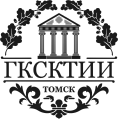 Департамент по культуре Томской областиОбластное государственное автономное профессиональное образовательное учреждение «Губернаторский колледж социально-культурных технологий и инноваций»(ОГАПОУ «ГКСКТИИ»)634009, г. Томск, пр. Ленина, 125а, тел./факс 8-(3822)51-58-37 gkskti.ru@mail.ruИНН/КПП 7017001816/701701001 ОГРН 1027000892797Документы, необходимые для зачисления на обучение по программе профессиональной переподготовки«Педагогика дополнительного образования детей и взрослых» Для обучения по программе профессиональной переподготовки необходимо подать заявку на электронный адрес: snadin76@mail.ru  (Приложение 1). Вместе с заявкой необходимо отправить на электронный адрес snadin76@mail.ru  копию (скан, фото) диплома о среднем профессиональном или высшем профессиональном образовании (вместе с приложением к диплому). В случае, если диплом был выдан на одну фамилию, а сейчас Вы имеете другую фамилию, то необходимо приложить копию документа о смене фамилии. Оплатить полную стоимость за обучение по программе (Приложение 2.). Если договор заключается на физическое лицо, то слушатель распечатывает сформированные документы:заявление (Приложение 3) согласие на обработку персональных данных (Приложение 4) договор и акт (в двух экземплярах) (Приложение 5, договор и акт для физ. лиц);Слушатель заполняет и подписывает данные документы лично, отправляет почтой по адресу: 634009, г.Томск, пр. Ленина, 125а, методический отдел (либо приносит лично в методический отдел (ауд. 405). Если договор заключается на юридическое лицо, то слушатель распечатывает сформированные документы:заявление (Приложение 3) согласие на обработку персональных данных (Приложение 4) договор и акт (в двух экземплярах) (Приложение 5, договор и акт для юр. лиц), заверяет печатью и подписывает у руководителя организации.Слушатель заполняет и подписывает согласие и заявление лично, договор и акт от организации (в 2 экз.), отправляет почтой по адресу: 634009,г. Томск, пр. Ленина, 125а, методический отдел (либо приносит лично в методический отдел (ауд. 405). На основании договора и акта будет выставлен счет на оплату. После оплаты обучения и формирования группы слушателю высылается ссылка на Google-класс, где сформированы учебные материалы: лекции, семинары, тесты, задания для самостоятельной работы и пр. Текущие экзамены и зачеты слушатель также будет сдавать в дистанционном режиме. К моменту окончания обучения слушатель должен сдать все предусмотренные программой экзамены и получить все зачеты.Итоговая аттестация слушателей проводится в форме итогового междисциплинарного экзамена в дистанционном формате.Прием заявок и необходимых документов осуществляется до 25.10.2020г. (включительно)Приложение 1Форма заявки Форма заявки для физических лицФорма заявкиФорма заявки для юридических лиц Приложение 2.Банковские реквизитыдля оплаты по безналичному расчету БАНКОВСКИЕ РЕКВИЗИТЫ (для перечислений)Департамент финансов Томской области   л/с 02652000970 (ОГАПОУ «Губернаторский колледж социально-культурных технологий и инноваций» л/с 8101000008)ИНН 7017001816   КПП 701701001Расчетный счет - 40601810400003000001Кор.счет – нетБИК 046902001 Отделение Томск г. Томск  ОБЯЗАТЕЛЬНО!!!В назначении платежа указывать: Код субсидии 2000000814 Код КОСГУ 00000000000000000130, (полностью)Оплата за «ПЛАТНЫЕ УСЛУГИ»ОКПО          02176186					ОКОГУ        2300231					ОКВЭД        85.21 (образование профессиональное среднее)				ОКФС          13ОКОПФ       75201ОКАТО        694 013 680 00ОКТМО	69701000001ОГРН		1027000892797Приложение 3.Директору ОГАПОУ «ГКСКТИИ»В.П. Железчикову  от ФИО (слушатель) ____________________________________________________________________ЗАЯВЛЕНИЕ О ПРИЕМЕ НА ОБУЧЕНИЕ1. Я __________________________________________________________________________(фамилия, имя, отчество полностью)прошу зачислить меня на обучение по дополнительной профессиональной образовательной программе(профессиональная переподготовка)«Педагогика дополнительного образования детей  взрослых»2. К заявлению прилагаю следующие документы: Копия диплома об образовании, с приложением к диплому. Согласие на обработку персональных данных. Договор на обучение. Документ, подтверждающий смену фамилии. (при наличии) (перечень прилагаемых документов, подчеркнуть)3. С лицензией на осуществление образовательной деятельности, уставом образовательной организации; программой обучения, условиями обучения и оплаты ознакомлен(а). 4. Даю согласие на обработку персональных данных. Дата:________________ Подпись: __________________/_________________________Приложение 4.Согласие на обработку персональных данныхЯ, _____________________________________________________________________,(ФИО)в соответствии с Федеральным законом от 27.07.2006 г. № 152-ФЗ «О персональных данных», даю согласие областному государственному бюджетному профессиональному образовательному учреждению «Губернаторский колледж социально-культурных технологий и инноваций», расположенного по адресу 634009, г. Томск, пр. Ленина, 125а на обработку моих персональных данных (ФИО, год, месяц, дата и место рождения, а также иных данных, содержащихся в моем удостоверении личности; данных о моем месте жительстве, мой почтовый адрес и телефон; данных о настоящем и предыдущих местах работ; сведений об образовании, наличии специальных знаний или подготовки; данных о моей специальности и должности; моих биометрических данных) с использованием средств автоматизации или без использования таких средств, в целях организации и проведения профессионально переподготовке по теме «Педагогика дополнительного образования детей и взрослых».Я проинформирован(а), что под обработкой персональных данных понимаются действия (операции) с персональными данными в рамках выполнения Федерального закона от 27.07.2006 № 152-ФЗ, а конфиденциальность персональных данных соблюдается операторами в соответствии с требованиями законодательства Российской Федерации.Согласие вступает в силу со дня подписания и действует в течение срока обучения и в течение периода хранения документов, в которых содержатся персональные данные.Согласие может быть отозвано мною в любое время на основании моего письменного заявления._______________						____________   ________________	дата							       подпись		ФИО"____" ________ 20__г. 							___________________(подпись заявителя)Приложение 5. Договор и акт для физических  лицДОГОВОР № _____на оказание платных образовательных услуг г. Томск								               «____»  ___________ 2020  г.Областное государственное автономное профессиональное образовательное учреждение «Губернаторский колледж социально-культурных технологий и инноваций» (ОГАПОУ «ГКСКТИИ»), на основании лицензии серии 70Л01 № 0000611 от 01 октября 2015 г., рег. № 1600, выданной Комитетом по контролю, надзору и лицензированию в сфере образования Томской области бессрочно и свидетельства о государственной аккредитации серии 70А05 № 0000048, рег. № 955 выданного 28 февраля 2019 года на срок до 28 декабря 2025 года, именуемое в дальнейшем «Исполнитель», в лице директора Железчикова Валентина Павловича, действующего на основании Устава с одной стороны,	 и ______________________________________________________________________________________________ (Ф.И.О.  лица осваивающего образовательную программу)именуемый (ая) в дальнейшем «Заказчик или Слушатель», заключили настоящий договор о нижеследующем:1.Предмет ДоговораИсполнитель обязуется оказать образовательные услуги по образовательной программе дополнительного профессионального образования (программе профессиональной переподготовки) по теме «Педагогика дополнительного образования детей и взрослых»_________________________________(наименование образовательной программы)Заказчику (далее по тексту – Слушатель) в соответствии с Программой профессиональной переподготовки, утвержденной Исполнителем, а Заказчик обязуется принять и оплатить эти услуги. Оказание образовательных услуг осуществляется по форме обучения – заочная, с применением дистанционных образовательных технологий  с использованием научно педагогической, информационной и материальной базы Исполнителя на основе полного возмещения Заказчиком затрат на обучение (ссылка на обучение в Google классе будет, выслана после формирования группы, оплаты и предоставления всех документов).Услуги оказываются посредством представления Исполнителем Заказчику удаленного персонального доступа к материалам программы, информационному образовательному контенту и взаимодействием между участниками образовательного процесса на срок, равный продолжительности дистанционного курса.Доступ к материалам программы обеспечивается Исполнителем путем предоставления  пароля, после зачисления Заказчика на обучение в соответствии с условиями настоящего Договора. Обучение осуществляется в период с «03» ноября  2020 г. по «26» декабря 2020 г. Срок обучения в соответствии с Программой профессиональной переподготовки составляет 250 (двести пятьдесят) академических часов.По результатам освоения Заказчиком образовательной программы и успешного прохождения итоговой аттестации Исполнитель выдает Заказчику документ об обучении установленного образца в течение 14 календарных дней с момента окончания обучения и получения оплаты за обучение. Документ об обучение выдается лично или высылается Заказчику по его письменному заявлению почтовым отправлением.2. Права и обязанности Исполнителя2.1. Исполнитель обязан:2.1.1. Организовать и провести обучение по образовательной программе дополнительного профессионального образования для Слушателей в соответствии с программой.2.1.2. По окончании обучения, при условии присутствия Слушателей на всех занятиях и оплаты Заказчиком оказанной услуги, выдать диплом о профессиональной переподготовке, дающий право на ведение нового вида деятельности2.2. Исполнитель имеет право:2.2.1. Не выдавать слушателю диплом о профессиональной переподготовке,  до погашения задолженности по оплате услуг Исполнителя.3. Права и обязанности Заказчика3.2. Заказчик обязан:3.2.1. Произвести оплату услуг по образовательной программе дополнительного профессионального образования в соответствии с условиями настоящего Договора.3.2.2. В случае отказа от исполнения обязанностей по Договору, возместить Исполнителю понесенные расходы на данный период времени.3.2.3. Бережно относиться к имуществу Исполнителя, и в случае нанесения ущерба возместить его в полном объеме в соответствии с законодательством РФ.4. Стоимость, порядок оплаты и приемки услуг4.1. Полная стоимость обучения одного слушателя составляет 6000 (шесть тысяч) рублей 00 копеек. (цифрами и прописью в рублях и копейках)НДС не облагается согласно пп.14 п. 2 ст.149 Налогового кодекса РФ. В стоимость не входит расходы на дорогу, проживание и питание, данные расходы оплачивает Заказчик.4.2. Заказчик единовременно оплачивает всю сумму за полный курс обучения перечислением денежных средств на расчетный счет Исполнителя либо внесением денежных средств в кассу ОГАПОУ «ГКСКТИИ» до 03.11.2020 г.4.3. Исполнитель после окончания оказания образовательных услуг представляет Заказчику для подписания акт сдачи-приемки оказанных услуг, который Заказчик в течение трех календарных дней с даты его получения обязан подписать и вернуть Исполнителю или предоставить мотивированный отказ от подписания. В случае нарушения Заказчиком сроков подписания акта сдачи-приемки оказанных услуг, услуги считаются принятыми Заказчиком в полном объеме. 4.5. Невозможность надлежащего исполнения обязательств по оказанию платных образовательных услуг вследствие действий (бездействия) слушателей, в том числе невыполнение слушателем программы курсов повышения квалификации, непосещение занятий согласно программе, не являются основанием для уменьшения или возврата стоимости образовательных услуг. 4.6. Увеличение стоимости платных образовательных услуг после заключения настоящего договора не допускается, за исключением увеличения стоимости образовательных услуг с учетом уровня инфляции, предусмотренного основными характеристиками федерального бюджета на очередной финансовый год и плановый период.4.7. Документ об образовании, указанный в п. 1.6. настоящего договора выдается только после полной оплаты образовательных услуг. 5. Основания изменения и расторжения, отказ от исполнения договора5.1. Условия, на которых заключен настоящий договор, могут быть изменены либо по соглашению сторон, либо в соответствии с действующим законодательством Российской Федерации. Настоящий договор, может быть, расторгнут по соглашению сторон. 5.2. Заказчик вправе отказаться от исполнения договора при условии оплаты Исполнителю фактически понесенных им расходов. 5.3. Исполнитель вправе отказаться от исполнения обязательств по договору при условии полного возмещения Заказчику убытков. 5.4. По инициативе Исполнителя договор, может быть, расторгнут в одностороннем внесудебном порядке в случаях просрочки внесения платы за образовательные услуги, невозможности надлежащего исполнения обязательств по оказанию платных образовательных услуг вследствие действий (бездействия) слушателей.6. Ответственность за неисполнение или ненадлежащее исполнение обязательств6.1. Заказчик (Слушатель) в случае обнаружения недостатков образовательной услуги, направляет в адрес Исполнителя письменную претензию с указанием недостатков образовательной услуги и требованием по их устранению. Исполнитель в течение 10 (десяти) рабочих дней должен письменно ответить на претензию и в случае признания требований обоснованными, указать срок их исправления.6.2. За неисполнение или ненадлежащее исполнение своих обязательств по Договору Стороны несут ответственность, предусмотренную законодательством Российской Федерации и настоящим Договором.7. Срок действия договора и другие условия 7.1. Настоящий договор вступает в силу со дня его подписания сторонами и действует до полного выполнения сторонами своих обязательств по договору. 7.2. Настоящий договор составлен в двух экземплярах, имеющих равную юридическую силу, по одному для каждой из сторон. 7.3. При подписании настоящего договора Заказчик подтверждает, что они ознакомились с Программой курсов повышения квалификации, Уставом Исполнителя и локальными нормативными актами, регламентирующими образовательную деятельность Исполнителя. Заказчик не имеет претензий к объему предоставленной информации и считают ее объем достаточным для подписания настоящего договора. 7.4. Местом исполнения договора считать место нахождения Исполнителя - город Томск, пр. Ленина, 125а. Иски, вытекающие из настоящего договора, могут быть предъявлены в суд по месту исполнения настоящего договора. Иски к Исполнителю подлежат передаче в суд при условии соблюдения претензионного порядка. Срок ответа на претензию составляет 10 (Десять) рабочих дней. 7.5. Приложения к договору: Приложение № 1 – Программа курсов повышения квалификации.8.Адреса и реквизиты сторонАКТприемки-сдачи оказанных услугпо договору №____ от ____________г. Томск								 «____»_________2020 г.	Мы, нижеподписавшиеся, Областное государственное автономное профессиональное образовательное учреждение «Губернаторский колледж социально-культурных технологий и инноваций» (ОГАПОУ «ГКСКТИИ»), именуемое в дальнейшем «Исполнитель», в лице директора Железчикова Валентина Павловича, действующего на основании Устава с одной стороны,	и ___________________________________________________________________________________________________________________________________________, именуемое в дальнейшем «Заказчик», составили  настоящий акт о том,  что оказанные образовательные услуги по образовательной программе дополнительного профессионального образования (программе профессиональной переподготовки) по теме «Педагогика дополнительного образования детей и взрослых», удовлетворяют условиям Договора, и в надлежащем порядке оформлены.Всего оказано услуг на сумму: __________________________________________.Вышеперечисленные услуги выполнены полностью и в срок. Стороны претензий друг другу не имеют.Исполнитель_____________/Железчиков В.П./	Заказчик_______________/_______________/  	                      М.П.						Приложение 5. Договор и акт для юридических лицДОГОВОР № _____на оказание платных образовательных услуг г. Томск									                  «____»  ___________ 2020 гОбластное государственное автономное профессиональное образовательное учреждение «Губернаторский колледж социально-культурных технологий и инноваций» (ОГАПОУ «ГКСКТИИ»), , на основании лицензии серии 70Л01 № 0000611 от 01 октября 2015 г., рег. № 1600, выданной Комитетом по контролю, надзору и лицензированию в сфере образования Томской области бессрочно и свидетельства о государственной аккредитации серии 70А05 № 0000048, рег. № 955 выданного 28 февраля 2019 года на срок до 28 декабря 2025 года, именуемое в дальнейшем «Исполнитель», в лице директора Железчикова Валентина Павловича, действующего на основании Устава с одной стороны,	 и  _______________________________________________________________________________________________, ________________________________________________________________________________________________(наименование должности и фамилия, имя, отчество лица, действующего от имени юридического лица)действующего на основании  ___________________________________________________________________(название документа, номер и дата доверенности, если лицо действует на основании доверенности)именуемый (ое) в дальнейшем «Заказчик», заключили настоящий договор о нижеследующем:1.Предмет ДоговораИсполнитель обязуется оказать образовательные услуги по образовательной программе дополнительного профессионального образования (программе профессиональной переподготовки) по теме «Педагогика дополнительного образования детей и взрослых»_________________________________(наименование образовательной программы)работникам Заказчика (далее по тексту – Слушатели) в соответствии с Программой профессиональной переподготовки, утвержденной Исполнителем, а Заказчик обязуется принять и оплатить эти услуги. Оказание образовательных услуг осуществляется по форме обучения – заочная, с применением дистанционных образовательных технологий  с использованием научно педагогической, информационной и материальной базы Исполнителя на основе полного возмещения Заказчиком затрат на обучение (ссылка на обучение в Google классе будет, выслана после формирования группы, оплаты и предоставления всех документов).1.3. Количество слушателей – _____ (__________) человек. Список слушателей является Приложением № 2 к настоящему договору.1.4.	Услуги оказываются посредством представления Исполнителем Заказчику удаленного персонального доступа к материалам программы, информационному образовательному контенту и взаимодействием между участниками образовательного процесса на срок, равный продолжительности дистанционного курса.1.5.	Доступ к материалам программы обеспечивается Исполнителем путем предоставления  пароля, после зачисления Заказчика на обучение в соответствии с условиями настоящего Договора.1.6.	 Обучение осуществляется в период с «03» ноября  2020 г. по «26» декабря 2020 г. Срок обучения в соответствии с Программой профессиональной переподготовки составляет 250 (двести пятьдесят) академических часов.1.7.	По результатам освоения Заказчиком образовательной программы и успешного прохождения итоговой аттестации Исполнитель выдает Заказчику документ об обучении установленного образца в течение 14 календарных дней с момента окончания обучения и получения оплаты за обучение. Документ об обучение выдается лично или высылается Заказчику по его письменному заявлению почтовым отправлением.2. Права и обязанности Исполнителя2.1. Исполнитель обязан:2.1.1. Организовать и провести обучение по образовательной программе дополнительного профессионального образования для Слушателей в соответствии с программой.2.1.2. По окончании обучения, при условии присутствия Слушателей на всех занятиях и оплаты Заказчиком оказанной услуги, выдать диплом о профессиональной переподготовке, дающий право на ведение нового вида деятельности2.2. Исполнитель имеет право:2.2.1. Не выдавать слушателю диплом о профессиональной переподготовке, дающий право на ведение нового вида деятельности  до погашения задолженности по оплате услуг Исполнителя.3. Права и обязанности Заказчика3.2. Заказчик обязан:3.2.1. Произвести оплату услуг за обучение по образовательной программе дополнительного профессионального образования для Слушателей в соответствии с программой в соответствии с условиями настоящего Договора.3.2.2. В случае отказа от исполнения обязанностей по Договору, возместить Исполнителю понесенные расходы на данный период времени.4. Права и обязанности Слушателя4.1. Слушатель обязан:4.4.1.Бережно относиться к имуществу Исполнителя, и в случае нанесения ущерба возместить его в полном объеме в соответствии с законодательством РФ.5. Стоимость, порядок оплаты и приемки услуг5.1. Полная стоимость обучения одного слушателя составляет 6000 (Шесть  тысяч ) рублей 00 копеек. (цифрами и прописью в рублях и копейках)Полная стоимость образовательных услуг с учетом количества слушателей по настоящему договору составляет _______(__________ ) рублей 00 копеек (Приложение №___).(цифрами и прописью в рублях и копейках) НДС не облагается согласно пп.14 п. 2 ст.149 Налогового кодекса РФ. В стоимость не входит расходы на дорогу, проживание и питание, данные расходы оплачивает направляющая сторона или участник программы профессиональной переподготовки.5.2. Оплата в сумме, указанной в п. 4.1.Договора производится единовременно на условиях 100% предоплаты в безналичном порядке на основании выставленного счета до 03.11.2020 Комиссионные расходы, если таковые предусмотрены при оплате услуг, Заказчик оплачивает дополнительно.5.3. Исполнитель после окончания оказания образовательных услуг представляет Заказчику для подписания акт сдачи-приемки оказанных услуг, который Заказчик в течение трех календарных дней с даты его получения обязан подписать и вернуть Исполнителю или предоставить мотивированный отказ от подписания. В случае нарушения Заказчиком сроков подписания акта сдачи-приемки оказанных услуг, услуги считаются принятыми Заказчиком в полном объеме. 5.4. Невозможность надлежащего исполнения обязательств по оказанию платных образовательных услуг вследствие действий (бездействия) слушателей, в том числе невыполнение слушателем программы профессиональной переподготовки, непосещение занятий согласно программы, не являются основанием для уменьшения или возврата стоимости образовательных услуг. 5.5. Увеличение стоимости платных образовательных услуг после заключения настоящего договора не допускается, за исключением увеличения стоимости образовательных услуг с учетом уровня инфляции, предусмотренного основными характеристиками федерального бюджета на очередной финансовый год и плановый период.5.6. Документ об образовании, указанный в п. 1.7. настоящего договора выдается только после полной оплаты образовательных услуг. 6. Основания изменения и расторжения, отказ от исполнения договора6.1. Условия, на которых заключен настоящий договор, могут быть изменены либо по соглашению сторон, либо в соответствии с действующим законодательством Российской Федерации. Расторжение договора допускается по соглашению сторон, по решению суда, в случае одностороннего отказа стороны договора от исполнения договора в соответствии с гражданским законодательством. Договор считается расторгнутым через десять дней с даты надлежащего уведомления заказчиком поставщика (подрядчика, исполнителя) об одностороннем отказе от исполнения договора. 6.2. Заказчик вправе отказаться от исполнения договора при условии оплаты Исполнителю фактически понесенных им расходов. 6.3. Исполнитель вправе отказаться от исполнения обязательств по договору при условии полного возмещения Заказчику убытков. 6.4. По инициативе Исполнителя договор, может быть, расторгнут в одностороннем внесудебном порядке в случаях просрочки внесения платы за образовательные услуги, невозможности надлежащего исполнения обязательств по оказанию платных образовательных услуг вследствие действий (бездействия) слушателей.7. Ответственность за неисполнение или ненадлежащее исполнение обязательств7.1. Заказчик (Слушатель) в случае обнаружения недостатков образовательной услуги, направляет в адрес Исполнителя письменную претензию с указанием недостатков образовательной услуги и требованием по их устранению. Исполнитель в течение 10 (десяти) рабочих дней должен письменно ответить на претензию и в случае признания требований обоснованными, указать срок их исправления.7.2. За неисполнение или ненадлежащее исполнение своих обязательств по Договору Стороны несут ответственность, предусмотренную законодательством Российской Федерации и настоящим Договором.8. Срок действия договора и другие условия8.1. Настоящий договор вступает в силу с даты его подписания и действует до полного исполнения сторонами взятых обязательств. 8.2. Настоящий договор составлен в двух экземплярах, имеющих равную юридическую силу, по одному для каждой из сторон. 8.3. При подписании настоящего договора Заказчик и Слушатели подтверждают, что они ознакомились с  Уставом Исполнителя и локальными нормативными актами, регламентирующими образовательную деятельность Исполнителя. Заказчик и Слушатели не имеют претензий к объему предоставленной информации и считают ее объем достаточным для подписания настоящего договора. 8.4. Местом исполнения договора считать место нахождения Исполнителя - город Томск, пр. Ленина, 125а. Иски, вытекающие из настоящего договора, могут быть предъявлены в суд по месту исполнения настоящего договора. Иски к Исполнителю подлежат передаче в суд при условии соблюдения претензионного порядка. Срок ответа на претензию составляет 10 (Десять) рабочих дней. 8.5. Приложения к договору: Приложение № 1 – Список слушателей;Приложение № 2 – Акт приемки-сдачи оказанных услуг.8.Адреса и реквизиты сторон9Приложение № 2 к договору № _________ от «___»_________2020 г.на оказание платных образовательных услуг(по повышению квалификации с юридическим лицом)СПИСОК СЛУШАТЕЛЕЙИсполнитель 							ЗаказчикДиректор ОГАПОУ «ГКСКТИИ»				_________________/Железчиков В.П./				__________________/___________________/М.п.									М.п.АКТприемки-сдачи оказанных услугпо договору №____ от ____________г. Томск									 «____»_________2020 г.	Мы, нижеподписавшиеся, Областное государственное автономное профессиональное образовательное учреждение «Губернаторский колледж социально-культурных технологий и инноваций» (ОГАПОУ «ГКСКТИИ»), именуемое в дальнейшем «Исполнитель», в лице директора Железчикова Валентина Павловича, действующей на основании Устава с одной стороны,	и ________________________________________________________________________________________________________________________________________________________________ в лице __________________________________________________действующей на основании __________________________________, именуемое в дальнейшем «Заказчик», составили  настоящий акт о том,  что оказанные образовательные услуги по образовательной программе дополнительного профессионального образования (программе профессиональной переподготовки) по теме «Педагогика дополнительного образования детей и взрослых», удовлетворяют условиям Договора, и в надлежащем порядке оформлены.Всего оказано услуг на сумму: _____________________________________________________Вышеперечисленные услуги выполнены полностью и в срок. Стороны претензий друг другу не имеют.Исполнитель____________/Железчиков В.П./   Заказчик______________/_______________/М.П.			  				М.П.Название программы профессиональной переподготовки Педагогика дополнительного образования детей и взрослых Дата проведения03.11 - 26.12.2020г.ФИО слушателяКонтактный телефон слушателя Электронная почта слушателя (обязательно) Место работы и занимаемая должностьЦена за обучения на программе проф. переподготовки  за  1 человека6000 рублей  без НДС- юридическое лицо;- физическое лицо.(указать)- приложить скан (фото) об оплате за обучение Название программы профессиональной переподготовки Педагогика дополнительного образования детей и взрослых Дата проведения03.11 - 26.12.2020г.ФИО слушателяКонтактный телефон слушателя Электронная почта слушателя (обязательно) Место работы и занимаемая должностьОбщая сумма за обучение (из расчёта 6000 руб. без НДС за 1 человека)Название организацииТелефон/факсe-mail для доставки документов ФИО контактного лица, должность- юридическое лицо;- физическое лицо.(указать)ИсполнительЗаказчикОбластное государственное автономное профессиональное образовательное учреждение «Губернаторский колледж социально-культурных технологий и инноваций»(ОГАПОУ «ГКСКТИИ») ОГРН 1027000892797ИНН 7017001816КПП 701701001Юридический адрес: Российская Федерация, Томская область, город Томск, 634009, проспект Ленина, дом 125аТелефон: 515-837; бухгалтерия 903-605Расчетный счет - 40601810400003000001 Корреспондентский счет – нет отделение Томск г. ТомскБИК 046902001Департамент финансов ТО л/с 02652000970 (ОГАПОУ «Губернаторский колледж социально-культурных технологий и инноваций» л/с 8101000008) Директор: _________/Железчиков В.П./                                   М. п.Ф.И.О.(полностью)_________________________________________________________________________________________________________________________________Год рождения ___________________________________________Адрес регистрации________________________________________________________________________________________________________________Паспорт  ___серия___________№____________Выдан___________________________________________________________________________________________________________________________Телефон__________________________________________________________/_________________/ Ф.И.О.                                              подписьИсполнительЗаказчикОбластное государственное автономное профессиональное образовательное учреждение «Губернаторский колледж социально-культурных технологий и инноваций»(ОГАПОУ «ГКСКТИИ») ОГРН 1027000892797ИНН 7017001816КПП 701701001Юридический адрес: Российская Федерация, Томская область, город Томск, 634009, проспект Ленина, дом 125аТелефон: 515-837; бухгалтерия 903-605Расчетный счет - 40601810400003000001 Корреспондентский счет – нет отделение Томск г. ТомскБИК 046902001Департамент финансов ТО л/с 02652000970 (ОГАПОУ «Губернаторский колледж социально-культурных технологий и инноваций» л/с 8101000008) Директор: _________/Железчиков В.П./                                   М. п._____________/_________________/   (Должность  )                                      М.п.№Ф.И.О.ОбразованиеС образовательной программой Исполнителя, Учебным планом, Уставом Исполнителя, локальными нормативными актами, регламентирующими образовательную деятельность Исполнителя, ознакомлен, о чем свидетельствует подпись и дата ознакомления. Права и обязанности в качестве Обучающегося по договору об оказании платных образовательных услуг разъяснены и понятны, о чем свидетельствует подпись.______________ «___»__________20___г.          подпись______________ «___»__________20___г.          подпись